My Experience in PolandWhen i first heard about Poland mobility, I was very excited. It was going to be the first time for me to go abroad. I was so happy. I met my teachers and friends at the airport. We were one day late. We went to host school directly for lunch. Everybody was waiting for us. I met my host student Olaf. We became good friends and I liked him and his family so much. Our time in Poland was very beautiful. We had so much fun. We saw many places like castles, museums and local places. We went to capital city of Poland, we saw many beautiful places in Warsaw. Last day, we had farewell party with all friends. That was great, we had much fun. The next day, we said bye to families and our friends. We went to airport and then home.I had very very nice time in Poland for one week. It was my first time abroad alone. I liked everyone in Poland. I hope we will meet again. Efe Güneylioğlu, pupil in Vali M. Lütfullah Bilgin Ortaokulu, Turkey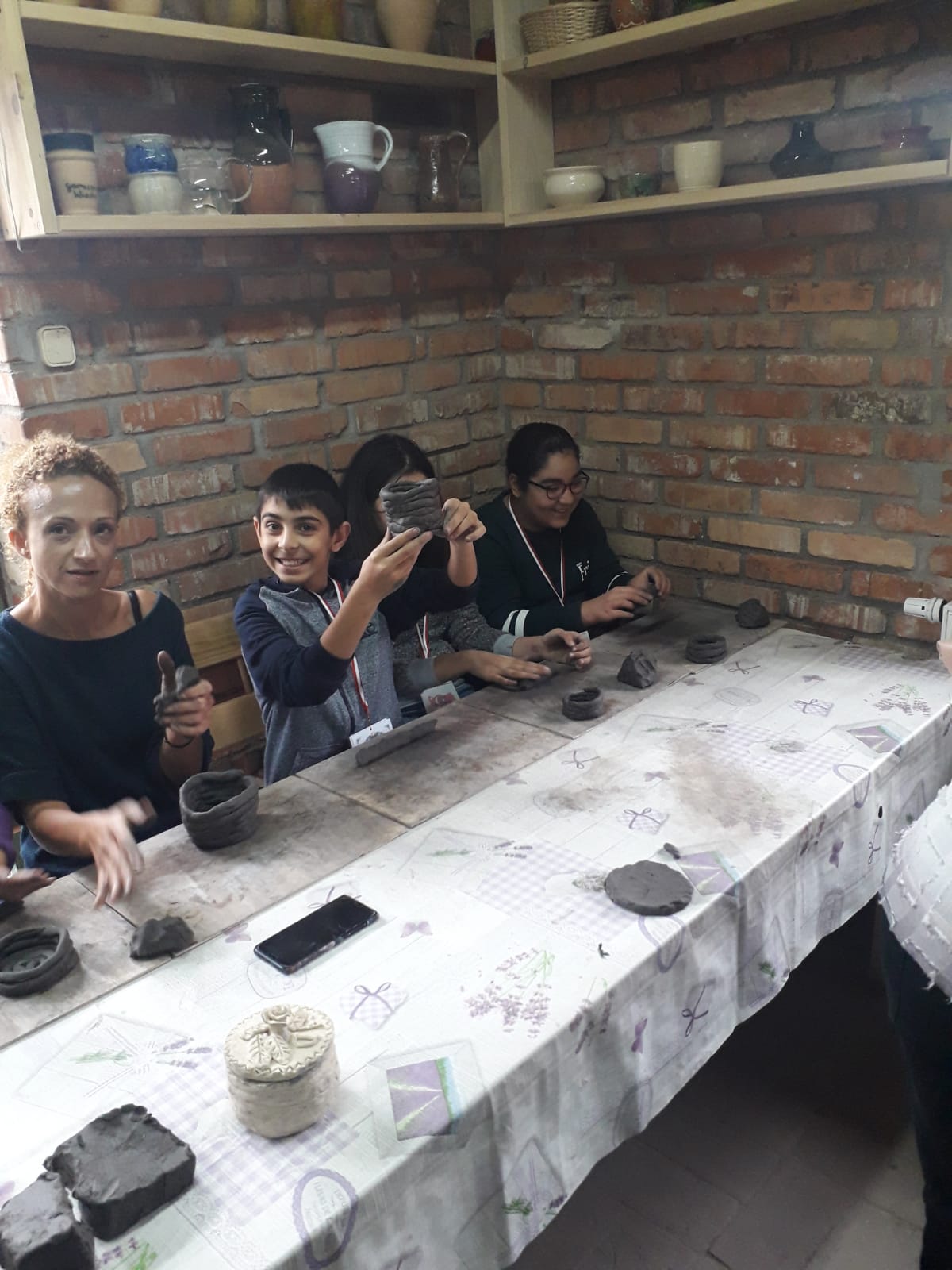 